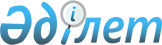 1992 жылғы 13 наурыздағы Салық саясатының келісілген принциптері туралы Тәуелсіз Мемлекеттер Достастығына қатысушы мемлекеттер үкіметтері арасындағы келісімнің қолданысын тоқтату туралы хаттаманы ратификациялау туралыҚазақстан Республикасының 2022 жылғы 11 маусымдағы № 124 Заңы.
      1992 жылғы 13 наурыздағы Салық саясатының келісілген принциптері туралы Тәуелсіз Мемлекеттер Достастығына қатысушы мемлекеттер үкіметтері арасындағы келісімнің қолданысын тоқтату туралы 2021 жылғы 4 наурызда жасалған хаттама ратификациялансын. 1992 жылғы 13 наурыздағы Салық саясатының келісілген принциптері туралы Тәуелсіз Мемлекеттер Достастығына қатысушы мемлекеттер үкіметтері арасындағы келісімнің қолданысын тоқтату туралы хаттама
      Бұдан әрі Тараптар деп аталатын 1992 жылғы 13 наурыздағы Салық саясатының келісілген принциптері туралы Тәуелсіз Мемлекеттер Достастығына қатысушы мемлекеттер үкіметтері арасындағы келісімге қатысушы мемлекеттердің үкіметтері
      төмендегілер туралы келісті: 1-бап
      Тараптар 1992 жылғы 13 наурыздағы Салық саясатының келісілген принциптері туралы Тәуелсіз Мемлекеттер Достастығына қатысушы мемлекеттер үкіметтері арасындағы келісімнің қолданысы тоқтатылды деп есептейді. 2-бап
      Осы Хаттама оның күшіне енуі үшін қажетті мемлекетішілік рәсімдерді Тараптардың орындағаны туралы соңғы хабарламаны депозитарий алған күннен бастап 30 күн өткен соң күшіне енеді.
      Тәуелсіз Мемлекеттер Достастығы Мемлекеттер басшылары кеңесінің, Үкіметтер басшылары кеңесінің, Сыртқы істер министрлері кеңесінің және Экономикалық кеңесінің рәсімдері қағидаларының 7-қағидасының 9-тармағында белгіленген тәртіппен орыс тілінде жасалды.
      Осымен қоса беріліп отырған мәтін Тәуелсіз Мемлекеттер Достастығының Мемлекеттер басшылары кеңесінің, Үкіметтер басшылары кеңесінің, Сыртқы істер министрлері кеңесінің және Экономикалық кеңесінің рәсімдері қағидаларының 7-қағидасының 9-тармағында белгіленген тәртіппен қол қойылған, 1992 жылғы 13 наурыздағы Салық саясатының келісілген принциптері туралы Тәуелсіз Мемлекеттер Достастығына қатысушы мемлекеттер үкіметтері арасындағы келісімнің қолданысын тоқтату туралы хаттаманың көшірмесімен сәйкес болып табылатынын куәландырамын. Жоғарыда аталған Хаттаманың түпнұсқа данасы Тәуелсіз Мемлекеттер Достастығының Атқарушы комитетінде сақталады.
      Орысшадан қазақ тіліне аудармасы сәйкес келеді.
      Қазақстан Республикасы Қаржы министрлігінің Мемлекеттік кірістер комитеті Кадр және ішкі әкімшілендіру департаментінің директоры
      Ғ.М. Аманов____________________
					© 2012. Қазақстан Республикасы Әділет министрлігінің «Қазақстан Республикасының Заңнама және құқықтық ақпарат институты» ШЖҚ РМК
				
      Қазақстан РеспубликасыныңПрезиденті

Қ. ТОҚАЕВ
Бейресми аудармаРесми куәландырылған мәтін
Әзербайжан РеспубликасыныңҮкіметі үшін
Ресей ФедерациясыныңҮкіметі үшін
Армения РеспубликасыныңҮкіметі үшін

Тәжікстан РеспубликасыныңҮкіметі үшінК.Расулзода2021 жылғы 4 наурыз

Беларусь РеспубликасыныңҮкіметі үшінС.Румас
2019 жылғы 1 сәуір

Түркіменстан Үкіметі үшін

Қазақстан РеспубликасыныңҮкіметі үшін
А. Мамин2021 жылғы 12 қаңтар

Өзбекстан РеспубликасыныңҮкіметі үшінА.Арипов2019 жылғы 2 тамыз

Қырғыз РеспубликасыныңҮкіметі үшін

Украина Үкіметі үшін

Молдова РеспубликасыныңҮкіметі үшін

      ТМД Атқарушы комитетітөрағасының орынбасары

Б.М. Жұмаханов
2022 ж. "__"________________